Кубок Челябинской области по лыжному контрольно-туристскому маршруту43 зимний слёт юных туристов города Челябинска02 марта 2024                                                                                   Батуринский карьер, г. ЕманжелинскПРОТОКОЛсовещания ГСК с представителями команд28.02.2024 г.(МБУДО «Станция юных туристов г. Челябинска», ул. Кудрявцева, 36)Дисциплина «контрольно-туристский маршрут»Дисциплина «дистанция – ориентирование»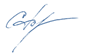             Главный судья		                          С.В. Герасимов (СС1К, г. Челябинск)1Координаты этапов и стартовый протокол будут размещены на сайтах ОЦДОД и СЮТур не позднее 01.03.2024 г.2Время в пути от города до места соревнований около 1 часа.Для транспорта на месте есть большая стоянка. 3На СТАРТЕ будут организованны 2 палатки (1 - секретарская, 2 – для участников).4Телефоны должны быть заряжены, на старте оставить номер телефона для связи с командой.5Будет организованно питание для судей и участников. Иметь с собой тарелку, ложку и кружку.6 Сбор судей и волонтёров с 8:30 до 09:00ч.7Судьям, особенно дальних этапов лучше иметь с собой лыжи, чтоб комфортно добраться до этапа.8Старт участников в 10:001СТАРТ:Младшие - в 11:00;Старшие – в 11:45 (в зависимости от количество участников); 2Сбор судей и волонтёров в 09:30.3Размещение участников:- ул. Худякова, 16а, МБУ ДО «СШОР №5 по лыжным видам спорта»;- 2 этаж: команды МАУДО «ЦДЮТур «Космос»;- 1 этаж: все остальные команды;- Туалеты на 1 и 2 этаже.Просьба к участникам: лыжи к стенке не прислонять, класть на пол.Соблюдать чистоту и порядок!4Дорога до старта и разминочный круг маркированы карточками синего цвета. 5Руководителю команды разрешается в течение 1 мин до старта (после получения карты участниками) подойти к участникам и сориентировать их по карте.7Номер участника крепится на левое бедро, сохраняется до сдачи чипа секретарю. Если номер оторвался, сохранять его в любом случае.8У старших команд – «выбор»У младших команд – «заданное направление» (6 КП)9Нужно оперативно (!) получить результат и сдать чип и у секретаря, в фойе школы.